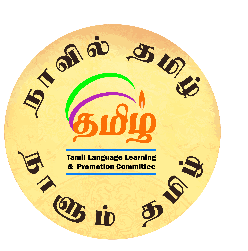 Details of Tamil Language Learning and Promotion Committee's Cultural Performance Exposure Fund (CPEF)Funding eligibilityThis fund will be available to students from all primary and secondary schools, junior colleges, Millennia Institute, PSEIs, and IHLs offering TL programmes.Funding criteriaThe fund can be utilised concurrently with existing arts grants, such as the National Arts Council Grant and the Tote Board Fund. The fund can be utilised for TL-related cultural performances within the following spectrum: Drama, puppetry, dance and musicals. The fund should be utilised to purchase tickets for TL-related cultural performances by end-November each year. Schools should observe IMDA’s advisory on the ratings of the content of the performances to ensure suitability for students. The performance content should not constitute adult, racial and/or other sensitive themes. The fund will only cover ticketing costs; all other costs such as transport and refreshment costs must be borne by the school/institute/PSEIs/IHLs.The recommended ticket price for a TL cultural performance should not exceed $40 for each student from a primary or secondary school, and should not exceed $50 for each student from a junior college, Millennia Institute, PSEI or IHL.Funding amountTLLPC will fund the full cost of the ticket of a Tamil cultural performance.Funding amountFor schools offering a Tamil Language Special Programme (which includes Tamil Language Elective Programme) and secondary schools offering Literature in Tamil Language, the funding amount is capped at $2,500 per year. For all other schools, the maximum amount of funding allocated per school is capped at $1,500 per year.Payment modelSchools will submit the attendance list of students to TLLPC. The organiser or performing arts group will bill the invoice to TLLPC directly after the performance. 